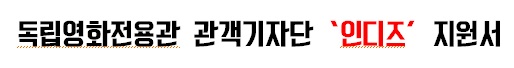 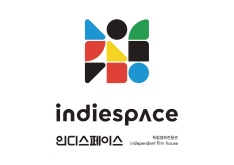 성 명 생년월일이메일연락처주소(구 또는 동까지만 간략히 기재)(구 또는 동까지만 간략히 기재)(구 또는 동까지만 간략히 기재)SNS (선택사항)블로그 등 개인 페이지블로그 등 개인 페이지블로그 등 개인 페이지 (선택사항) (선택사항) (선택사항)자기소개(지원 동기 포함)자기소개(지원 동기 포함)인디즈에 지원한 이유, 영화와 글쓰기에 대한 추억 또는 경력, 독립영화에 대한 애정 등을 자유롭게 서술해주세요.인디즈에 지원한 이유, 영화와 글쓰기에 대한 추억 또는 경력, 독립영화에 대한 애정 등을 자유롭게 서술해주세요.인디즈에 지원한 이유, 영화와 글쓰기에 대한 추억 또는 경력, 독립영화에 대한 애정 등을 자유롭게 서술해주세요.인디즈에 지원한 이유, 영화와 글쓰기에 대한 추억 또는 경력, 독립영화에 대한 애정 등을 자유롭게 서술해주세요.최근 관람한 영화 리뷰 최근 관람한 영화 리뷰 형식 자유형식 자유형식 자유형식 자유인디즈 기사 중 인상 깊었던 기사와 그 이유인디즈 기사 중 인상 깊었던 기사와 그 이유